Publicado en  el 29/12/2016 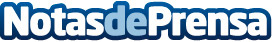 Cantabria convoca dos becas de formación en pesca práctica para el año que vieneSe trata de dos becas de formación de 800 euros brutos mensuales para cada una. La formación girará entorno la gestión de los recursos marisqueros y pesqueros y en la de laboratorio para licenciadosDatos de contacto:Nota de prensa publicada en: https://www.notasdeprensa.es/cantabria-convoca-dos-becas-de-formacion-en Categorias: Cantabria Sector Marítimo http://www.notasdeprensa.es